Уважаемые родители!Побеседуйте  с ребенком о том, какое сейчас время года, при этом следует напомнить, какие изменения произошли в природе, что происходит с животными и растениями зимой, как звери в лесу переносят холод и голод, как ведут себя птицы зимой. Закрепить названия зимних месяцев и их последовательность. Объясните  ребенку значение пословицы «Декабрь год кончает, а зиму начинает». Внимательно рассмотрите и назовите  различную одежду, головные уборы и обувь.  Рассмотрите и назовите детали (воротник, рукава, карман, пуговицы, пояс, манжет; поля, отворот, козырек; подошва, каблук, голенище, носик, пятка, язычок, молния, шнурок).  Какая бывает одежда?  По принадлежности - мужская, женская, детская  По сезонам - зимняя, летняя, демисезонная  По назначению - домашняя, спортивная, форменная или специальная  Привести примеры всех типов одежды.  Рассмотреть и назвать различные застежки на одежде и обуви (пуговицы, молния, липучки, кнопки, крючки, шнурки).  Покажите  ребенку – как правильно ухаживать за одеждой, головными уборами, обувью  (протирать, сушить,  чистить, стирать, гладить, аккуратно сворачивать, вешать на плечики).   Упражнения на развитие речи: Назови 10 «зимних» слов (снег, …). Назови ласково. Снег - снежок. Лед - ... Зима - ... Мороз - ... Метель - ... Солнце - ... Подбери признаки: Зима (какая?) - холодная, суровая, снежная, вьюжная, долгая (нудная), морозная... Снег (какой?) - ... Снежинки (какие?) - ... Лед (какой?) - ... Погода (какая?) - ... День (какой?) - ... Мороз (какой?) - ... Подбери слова-действия. Снежинки зимой (что делают?) падают, вьются, кружатся, искрятся, блестят, тают... Лед на солнце (что делает?) ... Мороз (что делает?) ... Дети зимой (что делают?) ... Метель (что делает?) ... Вьюга (что делает?) ... Объясни значения слов: Снегопад — это ..., сугроб — это ..., гололёд — это ..., изморозь — это ... .  Подбери родственные слова. Снег - снежок, снежинка, снежный, Снегурочка, снеговик … Зима - зимушка, зимний, зимовать, зимовье ... Мороз - морозный, морозить, замораживать ... Лед - ледокол, льдина, ледовый, ледник, гололед ... . Из чего - какой? Горка из снега (какая?) - снежная. Дорожка изо льда (какая?) - ... Погода с морозом (какая?) - ... Скажи наоборот. Летом дни жаркие, а зимой - холодные. Летом небо светлое, а зимой - ... Летом день длинный, а зимой - ... Летом солнце светит ярко, а зимой - ... Весной лед на реке тонкий, а зимой - ... Снег мягкий, а лед… - ... Одни сосульки длинные, а другие - ... Назови ласково.  Рубашка – рубашечка, платье – платьице, юбка - …, брюки - …, куртка - …, шапка - …, кепка - …, берет - …, платок - …, сапоги - …, ботинки - …, туфли - …, сандалии - …, и т.д.  Теплая шуба – тепленькая шубка. Красная шапка - … . Длинный шарф - … . Синий костюм - … . Мягкий свитер - … . Короткая юбка - … . Красные туфли – красненькие туфельки. Теплые ботинки - … . Красивые сандалии - … . Черные сапоги - … . Новые кроссовки - … . Серые валенки - … Из чего?  Блузка из шелка – шелковая, сарафан из ситца – ситцевый, свитер из шерсти - …, платье из бархата - …, футболка из трикотажа - …, шуба из меха - …, шляпа из фетра - …, сапоги из резины - …, ботинки из кожи - …,  и т.п. Подобрать как можно больше предметов одежды, обуви и головных уборов к местоимениям:  моя – шапка, куртка, …  мой – свитер, …  мои – сапоги, ….  Подобрать как можно больше признаков:  куртка (какая?) – красная, теплая, непромокаемая, и т.д. шапка (какая?) - …,      брюки (какие?) - …,       свитер (какой?) – и т.д.  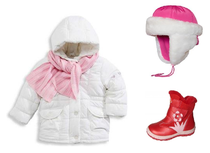 Снежная радостьУ меня сегодня радость –Выпал самый первый снег!Скоро горки и салазки,Скоро игры, шутки, смех,Попадания снежками,Метлы для снеговиков,Белый снег, полет снежинокИ скольжение коньков.Первый снегЧто такое за окном?Сразу в доме посветлело!Это снег лежит ковром,Самый первый, самый белый!Вот о чем всю ночь свистелЗа окошком ветер!Он про снег сказать хотелИ про то, что зиму встретил.На заборах, на крылечкеВсе блестит и все бело!Нет свободного местечка –Всюду снега намело.Нарядилась и рябинаВ белый праздничный наряд.Только гроздья на вершинеЯрче прежнего горят.                                          Е.Трутнева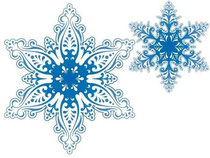 _______________________________________Буклет для родителей.«Зима не лето -                                 в шубу одета»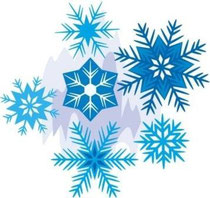 Подготовила.Музыкальный руководитель: Фёдорова А.АМАДОУ № 42 г. Тюмень                        _______________________________________